Перечень муниципального имущества, предназначенного для передачи в пользование субъектам малого и среднего предпринимательства и самозанятым гражданам(для размещения на сайтах муниципальных образований)*Детальное описание объекта с указанием его основных характеристик и параметров, таких как количество комнат, этажность, состояние, пригодность к эксплуатации и т.д.**Фото общего вида объекта имущества, со всех сторон – не менее двух разных ракурсов. (Фотографии имущества должны быть сделаны в светлое время суток, максимально приближены к дате размещения и позволять дать объективное представление об объекте и о его частях).№Наименование имуществаАдресПлощадьКадастровый номерХарактеристика*Фото**1.нежилое помещениеРостовская область, Сальский район, с. Крученая Балка, ул. Челнокова, д. 1411,361:34:0090101:3989Помещение размещено в отдельно стоящем одноэтажном здании.Коммуникации: вода, свет, отопление.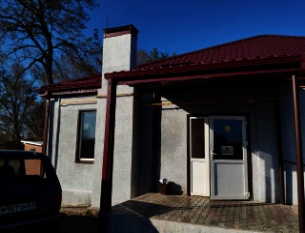 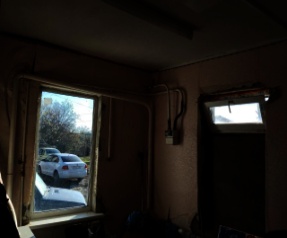 